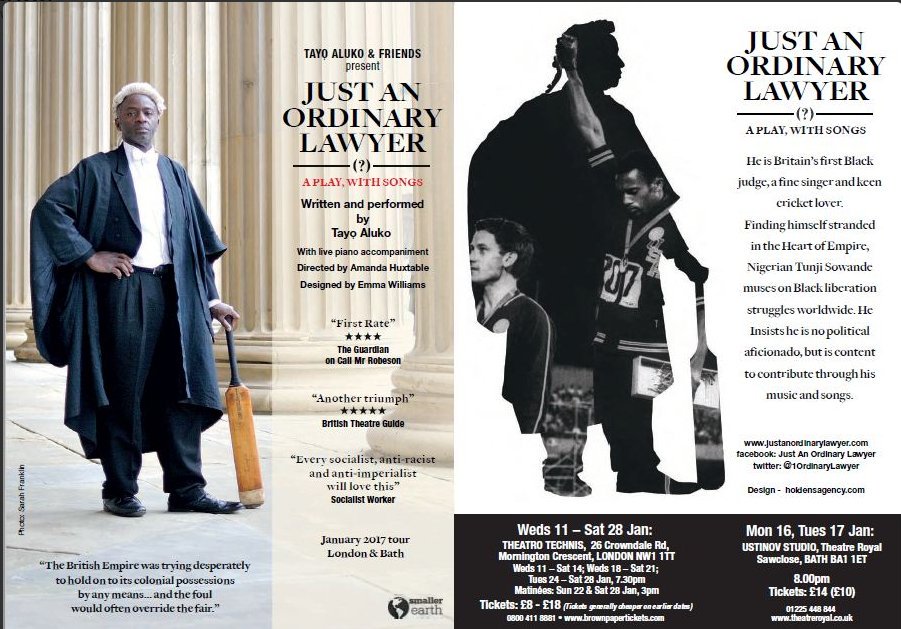 DONCASTER UNITARIAN AND FREE CHRISTIAN CHURCHSUNDAY MAY 14TH 2017 7:00PM ADMISSION: £10PRESENTED BY THE YORKSHIRE & HUMBER SHARED FUTURE PROJECT SUPPORTED BY THE COMMON GOOD FUND   ALL PROCEEDS TO LOCAL REFUGEE CHARITIESCONCESSIONS AVAILABLE. CONTACT: REVTOM1953@GMAIL.COM 07540282702    